______________________________________________________________________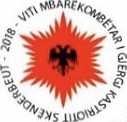 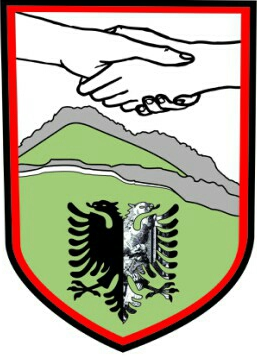 REPUBLIKA E SHQIPËRISËBASHKIA HASKESHILLIVENDIMNR.78, Datë 26/12/2018PËR MIRATIMIN E BUXHETIT TË BASHKISË HAS PËR VITIN 2019	Ky buxhet është mbeshtetur në ligjin Nr. 9936, dt 26.06.2008 “Për menaxhimin e sistemit buxhetor në Republiken e Shqipërisë” Neni 32 i ndryshuar, ligjit Nr.68/2017 “Për financat e vetëqeverisjes vendore, Ligjit “Për buxhetin e vitit 2019“, udhëzimit të ministrit të Financave Nr.2, datë 06.02.2012 “Për procedurat standarte të zbatimit të buxhetit“, ligjin Nr.139, dt. 17.12.2015 "Per vetqeverisjen vendore", neni 41 "Buxheti i njësive të vetëqeverisjes vendore dhe programi buxhetor afatmesëm" ju paraqes projekt vendimin për buxhetin e Bashkisë Has për vitin 2019. Në përpilimin dhe hartimin e buxhetit për klasifikimin e pagave është marrë për   bazë VKM Nr.165, datë 02.03.2016 “Për grupimin ë njësive të qeverisjes vendore, për efekt page, dhe caktimin e kufijve të pagave të funksionarëve të zgjedhur ë të emëruar, të nëpunësve civilë ë të punonjësve administrativë të njësive të qeverisjes vendore” i ndryshuar. Për sa i përket funksioneve specifike që kanë kaluar pranë Bashkisë Has në zbatim të urdhërit Nr.127, date 16.09.2015 si Arsimi parashkollor dhe ai mbështetës, Arsimi parauniversitar dhe konvikti, Shërbimi i Mbrojtjes nga Zjarri dhe Shpëtimi (PMNZSH), Administrimi I Pyjeve, Ujitja dhe Kullimi, rrugët rurale hartimi i buxhetit për klasifikimin e pagave është marrë për bazë vendimet sipas kategorive dhe ministrive të linjës.Në parashikimin e të ardhurave nga Bashkia Has është marrë për bazë ligji nr 139/2015, “ Per vetqeverisjen vendore” neni 7, pika 2, neni 9, pika 1/3 germa b, neni 35 pika 1, dhe te ligjit nr 9632 , date 30.10.2006 “Per sistemin e taksave vendore” i ndryshuar, Ligji nr.9920, date 19.05.2008 ”Per procedurat Tatimore ne Republikes së Shqiperis” Ligji nr.10119, date 23.04.2009 ”Për  Planifikimin e territorit” si  dhe  pika 5 e VKM-se numer 860 date 10.12.2014 “Per Taksen e Ndikimit ne Infrastrukture”.Në propozim të grupit të punës, të administratës së Bashkisë Has si dhe në vërejtjet dhe propozimet e bëra nga këshilltarët, të cilat u pasqyruan në projektin e buxhetit të vitit 2019 në mënyrë strukturore dhe tabelore, këshilli I Bashkisë HasVENDOSI:Të miratojë buxhetin e Bashkisë has me elementët e paraqitur dhe diskutuar si më poshtë:Buxhetin e Bashkisë Has I cili është i mbeshtetur në burimet e financimit si më poshtë:I – 	Transferta e pakushtëzuar planifikuar për vitin 2019       	 II- 	Të ardhurat nga taksat vendore planifikuar për vitin 2019 	III- 	Transferta specifike planifikuar për vitin 2019 BURIMET E  FINANCIMITNë mbështetje të ligjin Nr. 9936, dt 26.06.2008 “Për menaxhimin e sistemit buxhetor në Republiken e Shqipërisë”, ligjit për buxhetin e vitit 2019, bëhet publike Transferta specifike për funksionet e Arsimit Parashkollor, Arsimit parauniversitar dhe Konviktin “Kosova” Krumë, Shërbimi i Mbrojtjes nga Zjarri dhe Shpëtimi (PMNZSH), Administrimi I pyjeve, Ujitja dhe Kullimi, Rrugët.Shpërndarje e buxhetit sipas Programeve:Në formë tabelare shpërndarja e fondeve sipas programeve dhe burimeve te financimitTë ardhurat vendore të planifikuara për tu realizuar gjatë vitit 2019, zënë 7 % të buxhetit lokal për të cilat këshilli mer vendim.Transferta e pakushtëzuar dërguar për vitin 2019 sipas ligjit për buxhetin e vitit 2019 zë 60% të buxhetit lokal ku këshilli mer vendim.Transferta specifike për funksionet e deleguara për vitin 2019 sipas ligjit për buxhetin ë vitit 2019 zë 33% të buxhetit.Fig.1Shpenzimet për funksionet e veta.Parashikimi i buxhetit të pavarur lokal për vitin 2019 do të përdoret në përputhje me akte ligjore dhe nën ligjore, udhëzimit të ministrit të Financave Nr.2, datë 06.02.2012 “Për procedurat standarte të zbatimit të buxhetit“, si dhe udhëzimeve përkatëse që dalin gjatë përiudhës së zbatimit të buxhetit për vitin 2019.Totali I buxhetit për vitin 2019 do të përdoret në mbështetje të ligjit Nr.139, dt. 17.12.2015 "Per vetqeverisjen vendore" dhe ligjit nr.9936, date. 26.06.2008 "Për menaxhimin e sistemit buxhetor në Republiken e Shqipërisë". Shpenzimet operative (mallra dhe sherbime tjera) për funksionimin e Bashkisë Has duke përfshirë tre njësitë administrative Golaj, Fajza dhe Gjinaj, Policisë Bashkiake, Kulturës dhe Sportit, Shërbimeve publike, shërbimit në konviktin Kosova Krumë, Shpërblim Këshilltarësh dhe Kryetarë Fshatrash, Arsimit parashkollor dhe atyre mbështetës, Arsimit parauniversitar, Shërbimi i Mbrojtjes nga Zjarri dhe Shpëtimi (PMNZSH), Administrimi I Pyjeve, Ujitja dhe Kullimi, emergjencat civile etj. Pagesat për ekzekutimin e vendimeve gjyqësore janë parashikuar sipas V.K.M. nr.335 date 02.06.1998 "Për procedurat për zbatimin e vendimeve gjyqësore për detyrimet që prekin buxhetin e shtetit".  Janë planifikuar fonde për shlyerjen e detyrimeve të prapambetura gjatë vitit 2019 për Vendime Gjyqësore për shumën 977,000 lekë, planifikimi për  ekzekutimin e  këtyre  vendimeve  është  bërë  në  përputhje me  V.K.M. nr. 335, date, 02.06.1998  “Për procedurat për  zbatimin e  vendimeve  gjyqësore  për  detyrimet  që  prekin buxhetin e  shtetit. Fondi I veçantë është ndarë dhe do të përdoret në përputhje me VKM-në Nr.929, datë 17.11.2010 “Për krijimin dhe përdorimin e Fondit të veçantë”, i ndryshuar. Fondi për emergjencat civile është parashikuar në buxhetin e vitit 2019 me qëllim përballimin e situatave të mundshme emergjente bazuar në ligjin Nr.8756, datë 26.03.2001 “Për Emergjencat Civile” si dhe VKM-së Nr.329, datë 16.05.2012 “Për kriteret dhe procedurat e dhënies së ndihmës shtetërore financiare për mbulimin e dëmeve të shkaktuara nga fatkeqësi natyrore ose fatkeqësi të tjera të shkaktuara …”. Planifikimi për shpenzime operative në artikullin 602 “Mallra dhe  shërbime tjera“, Ku  janë  përfshirë  për c’do funksion  të  Bashkisë Has, si  mallra dhe  shërbime, energji elektrike, Ujë, Tel, Fax, shërbime postare, internet, shpenzime udhëtimi, karburante për 36,000 litra sipas PV të konsumimit të naftës për cdo mjet apo kaldajë, pjesë kembimi, siguracion mjeti, mirembajtje ndërtese, pajisje të policisë dhe materiale, shërbime mbajtje sistemit kompjuterik, pritje dhe percjellje delegacioneve te huaja,  blerje materiale, kancelari, materiale per  pastrim dhe  sherbim, furnizime me  matriale tjera zyre, të gjitha këto janë  planifikuar duke  u  bazuar në  realizimin faktit të  këtyre shpenzimeve për  vitin 2018 dhe kërkesat për vitin 2019.Fondi  i  pagave dhe  sigurimeve shoqerore  është  planifikuar, sipas strukturës  organike për vitin 2019, punonjës të personelit administrativ duke përfshirë tre njësitë administrative Golaj, Fajza dhe Gjinaj, punonjës të Policisë Bashkiake, punonjës të Sektorit të Shërbimeve (duke përfshirë punonjësit e mirmbajtjes së rrugëve rurale), punonjës Sektori i Kulturës dhe Sektori managjimit të turizmit, zhvillimit rural dhe Sportit dhe punonjës të personelit të shërbimit në konviktin “Kosova” Krumë, në total fondi i pagave dhe sigurimeve shoqerore për vitin 2019 është planifikuar për 235 punonjës përfshirë dhe funksionet e deleguara. Pagat për punonjësit e pushtetit vendor janë llogaritur duke u bazuar në V.K.M. Nr.165, datë 02.03.2016, “Për grupimin e njësive të vetëqeverisjes vendore, për efekt page, dhe caktimin e kufijve të pagave të funksionarëve të zgjedhur e të emëruar, të nëpunësve civilë e të punonjësve administrativë të njësive të vetëqeverisjes vendore” i ndryshuar me VKM Nr.177, datë 08.03.2017, VKM Nr.717, datë 23.06.2009 "Për pagat e punonjësve mbështetës të institucioneve buxhetore" të ndryshuar, pagat për funksionet e deleguara si Arsimi parashkollor dhe ai mbështetës, Arsimi parauniversitar dhe konvikti, Shërbimi i Mbrojtjes nga Zjarri dhe Shpëtimi (PMNZSH), Administrimi I Pyjeve, Ujitja dhe Kullimi, rrugët rurale hartimi i buxhetit për klasifikimin e pagave është marrë për bazë vendimet sipas kategorive dhe ministrive të linjës.PËRMBLEDHËSE SIPAS ZËRAVE ARTIKULL TË SHPENZIMEVE PËR VITIN 2019Fondet e planifikuara për vitin 2019, sipas këtij projekt vendimi strukturat buxhetore për ç'do aktivitet të Bashkisë Has, si më poshtë:Në planifikimin e shpenzimeve për investime për vitin 2019 si më poshtë:Në  planifikimin  e  shpenzimeve për Funksionin Nr.1, për  mallra dhe shërbime tjera në artikullin shpenzime operative dhe transferta  për  vitin 2019, si më poshtë:Për  të perballuar shpenzimet e paparashikuara, në buxhet për  vitin 2019, në bazë të nenit 6, të ligjit nr.9936, datë 26.06.2008 “Për menaxhimin e sistemit buxhetor në Republikën e Shqiperisë“, kemi krijuar një fond rezervë dhe një fond kontingjence deri në  masen 3 %  mbi  totalin e  buxhetit  për  vitin 2019 në  lekë  1,782,000.	Fondi rezervë për shumën lekë 1,782,000 i cili do të përdoret vetëm për rastet e financimit të shpenzimeve, të cilat nuk njihen ose janë të pamundura të parashikohen gjatë procesit të përgatitjes së buxhetit. Përdorimi i tij bëhet me vendim të këshillit bashkisë Has.Fondi i kontingjences per shumen lekë 1,782,000 i cili do të përdoret sipas vendimit te këshillit bashkisë, për të përballuar efektet e mosrealizimit të të ardhurave, nevojen e kryerjes së financimeve të reja dhe shtimin e financimeve mbi fondet e miratuara, të fuknsioneve ekzistuese. Në  planifikimin  e  shpenzimeve për Funksionin Nr.2, për  mallra dhe shërbime tjera në artikullin shpenzime operative dhe transferta  për  vitin 2019, si më poshtë:Në  planifikimin  e  shpenzimeve për Funksionin Nr.3, për  mallra dhe shërbime tjera në artikullin shpenzime operative dhe transferta  për  vitin 2019, si më poshtë:Në  planifikimin  e  shpenzimeve për Funksionin Nr.4, për  mallra dhe shërbime tjera në artikullin shpenzime operative dhe transferta  për  vitin 2019, si më poshtë:Në  planifikimin  e  shpenzimeve për Funksionin Nr.5, për  mallra dhe shërbime tjera në artikullin shpenzime operative dhe transferta  për  vitin 2019, si më poshtë:Në  planifikimin  e  shpenzimeve për Funksionin Nr.6, për  mallra dhe shërbime tjera në artikullin shpenzime operative dhe transferta  për  vitin 2019, si më poshtë:Në  planifikimin  e  shpenzimeve për Funksionin Nr.7, për  mallra dhe shërbime tjera në artikullin shpenzime operative dhe transferta  për  vitin 2019, si më poshtë:Në  planifikimin  e  shpenzimeve për Funksionin Nr.8, për  mallra dhe shërbime tjera në artikullin shpenzime operative dhe transferta  për  vitin 2019, si më poshtë:Në  planifikimin  e  shpenzimeve për Funksionin Nr.9, për  mallra dhe shërbime tjera në artikullin shpenzime operative dhe transferta  për  vitin 2019, si më poshtë:Në  planifikimin  e  shpenzimeve për Funksionin Nr.10, për  mallra dhe shërbime tjera në artikullin shpenzime operative dhe transferta  për  vitin 2019, si më poshtë:Në planifikimin e shpenzimeve për investime për vitin 2019 si më poshtë:Në  planifikimin  e  shpenzimeve për Funksionin Nr.11, për  mallra dhe shërbime tjera në artikullin shpenzime operative dhe transferta  për  vitin 2019, si më poshtë:Në  planifikimin  e  shpenzimeve për Funksionin Nr.12, për  mallra dhe shërbime tjera në artikullin shpenzime operative dhe transferta  për  vitin 2019, si më poshtë:Në  planifikimin  e  shpenzimeve për Funksionin Nr.13, për  mallra dhe shërbime tjera në artikullin shpenzime operative dhe transferta  për  vitin 2019, si më poshtë:Në  planifikimin  e  shpenzimeve për Funksionin Nr.14, për  mallra dhe shërbime tjera në artikullin shpenzime operative dhe transferta  për  vitin 2019, si më poshtë:Në  planifikimin  e  shpenzimeve për Funksionin Nr.15, për  mallra dhe shërbime tjera në artikullin shpenzime operative dhe transferta  për  vitin 2019, si më poshtë:Në  planifikimin  e  shpenzimeve për Funksionin Nr.16, për  mallra dhe shërbime tjera në artikullin shpenzime operative dhe transferta  për  vitin 2019, si më poshtë:Në  planifikimin  e  shpenzimeve për Funksionin Nr.17, për  mallra dhe shërbime tjera në artikullin shpenzime operative dhe transferta  për  vitin 2019, si më poshtë:Në  planifikimin  e  shpenzimeve për Funksionin Nr.18, për  mallra dhe shërbime tjera në artikullin shpenzime operative dhe transferta  për  vitin 2019, si më poshtë:Bonus strehimi është parashikuar mbi plotësimin e nevojave të qytetarëve, në bazë të pikës 6 të VKM-së Nr.1093, datë 28.12.2015 “Për miratimin ë procedurave kritereve dhe përparësive për dhënien ë bonusit të strehimit”Në  planifikimin  e  shpenzimeve për Funksionin Nr.19, për  mallra dhe shërbime tjera në artikullin shpenzime operative dhe transferta  për  vitin 2019, si më poshtë:Bashkëngjitur këtij vendimi:Tabela e shpenzimeve të parashikuara për buxhetin e Bashkisë Has për vitin 2019.Tabela e shpenzimeve nga të ardhurat e parashikuara për vitin 2019Shkresa për dërgimin e transfertës së pakushtëzuar të përgjithshme dhe sektoriale, për vitin 2019.Miratimin e numrit të punonjësve të bashkisë, institucioneve në vartësi, njësive administrative dhe klasifikimi i pagave të administratës dhe punonjësve të tjerë për vitin 2019, Bashkia HasNë Administratën, Ndërmarrjet dhe Institucionet në  vartësi  në Qendrën Bashki.	    102	punonjësNë Njësinë Administrative Golaj			  				      33 punonjësNë  Njësinë Administrative Fajza			  				      19	punonjësNë Njësinë Administrative Gjinaj			  				      11	punonjësPunonjës nga funksionet e transferuara						      73 punonjësPunonjës me kohë të pjesshme			  				      12	punonjësKlasifikimi i pagaveKryetari i Bashkisë Has, në mbështetje tëVKM Nr.177, datë 08.03.2017, për disa ndryshime dhe shtesa në vendimin nr. 165, datë 02. 03. 2016“Për grupimin e njësive të qeverisjes vendore, për efekt page dhe caktimin e kufijve të pagave të funksionarëve të zgjedhur e të emëruar, të nëpunësve civilë e të punonjësve administrativë të njësive të qeverisjes vendore”pika 1 gërma d , paga të jetë në nivelin 101,650 lekë.Zv. Kryetari i Bashkisë Has, në mbështetje të VKM Nr.177, datë 08.03.2017, për disa ndryshime dhe shtesa në vendimin nr. 165, datë 02. 03. 2016“Për, grupimin e njësive të qeverisjes vendore, për efekt page dhe caktimin e kufijve të pagave të funksionarëve të zgjedhur e të emëruar, të nëpunësve civilë e të punonjësve administrativë të njësive të qeverisjes vendore”pika 1 gërma d , paga të jetë në nivelin 86,100 lekë.Sekretari i Këshillit të Bashkisë Has, në mbështetje të VKM Nr.177, datë 08.03.2017, për disa ndryshime dhe shtesa në vendimin nr. 165, datë 02. 03. 2016“Për grupimin e njësive të qeverisjes vendore, për efekt page dhe caktimin e kufijve të pagave të funksionarëve të zgjedhur e të emëruar, të nëpunësve civilë e të punonjësve administrativë të njësive të qeverisjes vendore” pika 11, lidhja nr.5, klasa II, kategoria II-b,shtesa pozicionit të jetë ne nivelin 61,000lekë.Sekretari i Përgjithshëm, në mbështetje të VKM Nr.177, datë 08.03.2017, për disa ndryshime dhe shtesa në vendimin nr. 165, datë 02. 03. 2016 “Për grupimin e njësive të qeverisjes vendore, për efekt page dhe caktimin e kufijve të pagave të funksionarëve të zgjedhur e të emëruar, të nëpunësve civilë e të punonjësve administrativë të njësive të qeverisjes vendore” pika 3, lidhja nr.5, klasa I, kategoria I-b, shtesa pozicionit të jetë ne nivelin 69,800 lekë.Drejtor drejtorie pranë Bashkisë Has, në mbështetje të VKM Nr.177, datë 08.03.2017, për disa ndryshime dhe shtesa në vendimin nr. 165, datë 02. 03. 2016“Për grupimin e njësive të qeverisjes vendore, për efekt page dhe caktimin e kufijve të pagave të funksionarëve të zgjedhur e të emëruar, të nëpunësve civilë e të punonjësve administrativë të njësive të qeverisjes vendore”, lidhja nr.5, klasa II, kategoria II-b shtesa pozicionit të jetë ne nivelin 61,000 lekë.Administrator i Njësisë Administrative Fajza, në mbështetje të VKM Nr.177, datë 08.03.2017, për disa ndryshime dhe shtesa në vendimin nr. 165, datë 02. 03. 2016 “Për grupimin e njësive të qeverisjes vendore, për efekt page dhe caktimin e kufijve të pagave të funksionarëve të zgjedhur e të emëruar, të nëpunësve civilë e të punonjësve administrativë të njësive të qeverisjes vendore”, pika 13, lidhja nr.10, paga të jetë ne nivelin 60,000 lekë.Administrator i Njësisë Administrative Gjinaj, në mbështetje të VKM Nr.177, datë 08.03.2017, për disa ndryshime dhe shtesa në vendimin nr. 165, datë 02. 03. 2016 “Për grupimin e njësive të qeverisjes vendore, për efekt page dhe caktimin e kufijve të pagave të funksionarëve të zgjedhur e të emëruar, të nëpunësve civilë e të punonjësve administrativë të njësive të qeverisjes vendore, pika 13, lidhja nr.10, paga të jetë ne nivelin 60,000 lekë.Administrator i Njësisë Administrative Golaj, në mbështetje të VKM Nr.177, datë 08.03.2017, për disa ndryshime dhe shtesa në vendimin nr. 165, datë 02. 03. 2016“Për grupimin e njësive të qeverisjes vendore, për efekt page dhe caktimin e kufijve të pagave të funksionarëve të zgjedhur e të emëruar, të nëpunësve civilë e të punonjësve administrativë të njësive të qeverisjes vendore”, pika 13, lidhja nr.10, paga të jetë ne nivelin 85,000 lekë.Përgjegjës sektori pranë bashkisë Has, në mbështetje të VKM Nr.177, datë 08.03.2017, për disa ndryshime dhe shtesa në vendimin nr. 165, datë 02. 03. 2016“Për grupimin e njësive të qeverisjes vendore, për efekt page dhe caktimin e kufijve të pagave të funksionarëve të zgjedhur e të emëruar, të nëpunësve civilë e të punonjësve administrativë të njësive të qeverisjes vendore” pika 3, lidhja nr.5, klasa III, kategoria III-a/1 shtesa pozicionit të jetë ne nivelin 49, 000 lekëdhe kategoria III-b shtesa pozicionit të jetë ne nivelin 42, 800 lekë.Përgjegjës sektori të bashkisëHas që nuk kanë arsim të lartë, në mbështetje të VKM Nr.177, datë 08.03.2017, për disa ndryshime dhe shtesa në vendimin nr. 165, datë 02. 03. 2016“Për grupimin e njësive të qeverisjes vendore, për efekt page dhe caktimin e kufijve të pagave të funksionarëve të zgjedhur e të emëruar, të nëpunësve civilë e të punonjësve administrativë të njësive të qeverisjes vendore” pika 18, paga bruto të jetë ne nivelin 39,000 lekë në muaj.Inspektor i policisë bashkisëHas, në mbështetje të VKM Nr.177, datë 08.03.2017, për disa ndryshime dhe shtesa në vendimin nr. 165, datë 02. 03. 2016 “Për, grupimin e njësive të qeverisjes vendore, për efekt page, dhe caktimin e kufijve të pagave të funksionarëve të zgjedhur e të emëruar, të nëpunësve civilë e të punonjësve administrativë të njësive të qeverisjes vendore” pika 12, lidhja nr.8paga bruto të jetë ne nivelin 47,600 lekë në muaj.Punonjës i policisë bashkisë Has, në mbështetje të VKM Nr.177, datë 08.03.2017, për disa ndryshime dhe shtesa në vendimin nr. 165, datë 02. 03. 2016 “Për grupimin e njësive të qeverisjes vendore, për efekt page dhe caktimin e kufijve të pagave të funksionarëve të zgjedhur e të emëruar, të nëpunësve civilë e të punonjësve administrativë të njësive të qeverisjes vendore” pika 12, lidhja nr.8paga bruto të jetë ne nivelin 46,000 lekë në muaj.Specialist të nivelit të mesëm, në mbështetje të VKM Nr.177, datë 08.03.2017, për disa ndryshime dhe shtesa në vendimin nr. 165, datë 02. 03. 2016“Për grupimin e njësive të qeverisjes vendore, për efekt page dhe caktimin e kufijve të pagave të funksionarëve tëzgjedhur e të emëruar, të nëpunësve civilë e të punonjësve administrativë të njësive të qeverisjes vendore” klasa IV, lidhja nr.5 shtesa pozicionit të jetë 35, 900 lekë.Paga Grupit në mbështetje të VKM Nr.177, datë 08.03.2017, për disa ndryshime dhe shtesa në vendimin nr. 165, datë 02. 03. 2016“Për, grupimin e njësive të qeverisjes vendore, për efekt page, dhe caktimin e kufijve të pagave të funksionarëve të zgjedhur e të emëruar, të nëpunësve civilë e të punonjësve administrativë të njësive të qeverisjes vendore,”lidhja nr.9, grupi i diplomës për 3 grupet si më poshtë: Grupi I		14,000 lekë(Master shkencash ose te barazvlefshme me to)Grupi II 		11,000 lekë(Master profesional te barazvlefshme me to)Grupi III		10,000 lekë(Bachelor te barazvlefshme me to)Për punonjësit të cilët kanë funksion në shërbimin civil por që nuk kanë arsim të lartë, në mbështetje të VKM Nr.177, datë 08.03.2017, për disa ndryshime dhe shtesa në vendimin nr. 165, datë 02. 03. 2016“Për, grupimin e njësive të qeverisjes vendore, për efekt page, dhe caktimin e kufijve të pagave të funksionarëve të zgjedhur e të emëruar, të nëpunësve civilë e të punonjësve administrativë të njësive të qeverisjes vendore” pika 18paga mujore bruto të jetëderi 37,000 lekë.Punonjësit e tjere që nuk kanë statusin e nënpunësit civil, në mbështetje të VKM Nr.717, datë 23.06.2009 “Për pagat e punonjësve mbështetës të institucioneve buxhetore dhe të nëpunësve të disa institucioneve buxhetore” ndryshuar me VKM, Nr.610, Datë 24.07.2013 “Për disa ndryshime në vendimin nr.717, datë 23.06.2009 të Këshillit të Ministrave “Për disa ndryshime dhe shtesa në vendimin Nr.717, datë 23.06.2009 të këshillit të ministrave…” lidhja II/I …pozicionet e përgjithshme të punës për cdo klasë për punonjësit mbështetës në administratën vendore, klasifikimi i pagave do jetë si më poshtë:Inspektor (llogaritare, arketare, sporti)						32,000 lekëPunonjës në (Pyje, Bujq, Blegt, Sh.Publike, Mb.Civile etj )			32,000 lekëPunonjës i ndihmës ekonomike							32,000 lekëInspektor (Stat, Sekretari, Daktilog)						32,000 lekëPunonjës Protokolli dhe magazinier						32,000 lekëPunonjës (Arkivi, Biblioteke, Muzeu)						31,000 lekëSanitare										28,000 lekë	Shofer Administrate								30,000 lekëKaldaist dhe mirembajtes								30,000	lekëPunëtor KUZ dhe KUB								30,000 lekëMirëmbajtes objektesh	(Bojaxhi, Marangoz etj)				29,000 lekëPunëtor Gjelbrimi 									26,000 lekëRoje Mirmb. Varrezash								26,000 lekëDezhurn (Recepsion)								31,000 lekëRoje objekti (diten, natën)								30,000 lekëPunëtor pastrimi me fshesë							27,000 lekëPunëtor mirmbajtje rrugë rurale							25,000 lekëPunëtor ngarkim shkarkimi (mbetje urbane)					29,000 lekëMirëmbajtës (Hidraulike,Elektrike,Telefonike)					30,000 lekëAdministrator dhe roje ne thertore						29,000 lekëTrajner Sporti									32,000 lekëRoje  + Kaldaist									31,000 lekëShofer kamioni 									32,000 lekëShofer i mjeteve të rënda								34,000 lekëPunonjës ujësjellës komunal							24,000 lekëTeknik i rrugëve rurale								32,000 lekëzh) Sanitar/e shkollave(system 9-vjeçar), largim mbetjeve (me kohe pjeseshme) 	10,000 lekëZv.Drejtor ne Konviktin “Kosova” Krumë,në mbështetje të VKM Nr.175, datë 08.03.2017 “Për trajtimin me pagë dhe shtesë mbi pagë të punonjësve mësimorë në arsimin parauniversitarë” paga pozicion për Zv/Drejtor Shkollëssë mesme të jetë në nivelin deri ne 300 nxënës 51,150 lekë.Edukator, Kujdestar Konvikti, në mbështetje të VKM Nr.175, datë 08.03.2017 “Për trajtimin me pagë dhe shtesë mbi pagë të punonjësve mësimorë në arsimin parauniversitarë” paga pozicion për edukator dhe kujdestar konviktit të jetë në nivelin 34,650lekë.Punonjës ndihmës në Konviktin “Kosova” Krumë, në mbështetje të VKM Nr.717, datë 23.06.2009 “Për pagat e punonjësve mbështetës të institucioneve buxhetore dhe të nëpunësve të disa institucioneve buxhetore” ndryshuar me VKM, Nr.610, Datë 24.07.2013 “Për disa ndryshime në vendimin nr.717, datë 23.06.2009 të Këshillit të Ministrave “Për disa ndryshime dhe shtesa në vendimin Nr.717, datë 23.06.2009 të këshillit të ministrave…” lidhja II/I…pozicionet e përgjithshme të punës për cdo klasë për punonjësit mbështetës në administratën vendore… klasifikimi i pagave do jete si më poshtë:Magazinier 			klasa 	IV		27.000 lekëGuzhinier				klasa	VI		27.800 lekëNd/Guzhinier,Pjatalarse		klasa	III		26.000 lekëPjatalarës				klasa	II		23.750 lekëRrobalarëse			klasa 	II		25.000	lekëSanitare/pastrues		klasa	I		25.000	lekëKaldaist + Roje pa arme		klasa 	VI		33.000	lekëRoje pa arme			klasa	V		29.000 lekëKëshilltarët e këshillit të bashkisëHas, në mbështetje të VKM Nr.177, datë 08.03.2017, për disa ndryshime dhe shtesa në vendimin nr. 165, datë 02. 03. 2016 “Për grupimin e njësive të qeverisjes vendore, për efekt page dhe caktimin e kufijve të pagave të funksionarëve të zgjedhur e të emëruar, të nëpunësve civilë e të punonjësve administrativë të njësive të qeverisjes vendore”  pika 16, shpërblimi mujor të jetë në masën 10% pagës së Kryetarit të Bashkisë ose 10,165 lekë.Kryetarët e fshatrave, në mbështetje të VKM Nr.177, datë 08.03.2017, për disa ndryshime dhe shtesa në vendimin nr. 165, datë 02. 03. 2016“Për grupimin e njësive të qeverisjes vendore, për efekt page dhe caktimin e kufijve të pagave të funksionarëve të zgjedhur e të emëruar, të nëpunësve civilë e të punonjësve administrativë të njësive të qeverisjes vendore” pika 16 germa a,b, deri ne 10% të pagës së kryetarit të bashkisë për fshatrat e Krumës si dhe deri në 10% të pages së Administratorit të Njesive Administrative si më poshtë:		Bashkia Has (qendër)Kryetari i fshatit Krumë			(10% pagës Kryetarit Bashkisë Has)Kryetar i fshatit Zahrisht			(9%   pagës Kryetarit Bashkisë Has)Kryetar i fshatit Gajrep			(9%   pagës Kryetarit Bashkisë Has)Kryetar i fshatit Mujaj			(8%   pagës Kryetarit Bashkisë Has)Kryetar i fshatit Cahan			(7%   pagës Kryetarit Bashkisë Has)Njësia Administrative GolajKryetarët e fshatrave Golaj, Nikoliq, Vlahen,  Helshan, Letaj shpërblimi mujor në masën 10% të pagës së Administratorit Golaj.Kryetarët e fshatrave Qarr, Peraj, Zgjeq, Kosturr, Bardhaj, Perollaj, Dobrune Shpërblimi mujorë në masën  9% të pagës së Administratorit .Njësia Administrative FajzaKryetarët e Fshatrave Fajza, Branoge, Sefoll, Liqe Kuq, Tobël, shpërblimi mujor nëmasën 9% të pagës së Administratorit Fajza.Kryetarët e fshatrave Vranisht, Tregtan dhe Metaliaj shpërblimi mujor  në masën 10% të pagës së Administratorit Fajza.Njësia Administrative GjinajKryetari i fshatit Gjinaj shpërblimi mujor në masën 10% tëpagës së Administratorit Gjinaj.Kryetarët e fshatrave Kishaj, Pus i Thatë, Myç-Has, Domaj dhe Pogaj shpërblimi mujorë në masën 9% të pagës së Administratorit Gjinaj.Ngarkohen për zbatimin e këtij vendimi sektorët përkatës të administratës së Bashkisë Has.KRYETARI KËSHILLITAgim XHAFERIBurimet e financimit Lekë1Transferte e pakushtezuar për vitin 2019137,432,0002Transferte Specifike per funksionet e deleguara per vitin 201974,986,0003Ardhura të planifikuara për vitin 201916,750,000Totali229,168,000Nr Emertimi FunksioniArtikulli.  Shuma 1Planifikimi Menaxhimi dhe Administrimi01110699999942,879,3582Sherbimet Policore0314069999994,953,8323Mbrojtja nga zjarri dhe mbrojtja civile03280699999918,199,0004Shërbimet Bujqësore, inspektimi, ushqimi …0422069999993,833,1765Menaxhimi I Infrastrukturës se ujitjes dhe kullimit04240699999910,276,0006Administrimi I Pyjeve dhe Kullotave0426069999999,456,0007Rrjeti rrugor rural04520699999912,776,9168Menaxhimi I Mbetjeve0510069999993,781,6689Menaxhimi I Ujrave të zeza dhe kanalizime052006999999604,14410Planifikimi Urban dhe Vendor0614069999993,043,65611Shërbimet publike vendore06260699999953,722,46812Furnizimi me Ujë0633069999994,188,77613Ndriqimi I Rrugëve0644069999991,300,00014Sport dhe argëtim0813069999992,820,52015Trashëgimia kulturore, eventet artistike dhe kulturore0822069999993,856,46416Arsimi bazë përfshirë arsimin parashkollor09120699999936,435,00017Arsimi I Mesëm I Përgjithshëm09230699999916,041,02218Kujdesi social për personat e sëmurë dhe me aftësi të kufizuar101406999999019Kujdesi social për familjet dhe fëmijët104306999999800,00020Strehimi Social106616999999200,000Totali Leke229,168,000Tit.Transferta e pakushtezuar  Transferta Specifike  Ardhura Planifikuara 2017 0111031,756,888011,122,470031404,953,8320032803,493,00014,706,000042203,833,176004240687,0009,589,000042601,345,0008,111,0000452011,187,9161,589,000051003,781,668005200604,1440061403,043,65600626050,594,93803,127,530063304,188,7760064401,300,0000081302,420,5200400,000082203,756,4640100,000091205,030,00031,405,000092304,455,0229,586,0002,000,00010140300,000010430500,000010661200,0000Totali 137,432,00074,986,00016,750,000Nr Emertimi Artikulli.  Shuma 1Investime230/23135,927,5302Paga dhe shtesa mbi page600109,918,5183Sigurime Shoqerore60120,686,4824Shpenzime Operative60258,161,4705 Fonde sociale, transferta, ndihma etj604-606910,0006Fond Rezerve6991,782,0007Fond Kontigjence6991,782,000Totali Leke229,168,000Funksioni Nr.1, Planifikimi Menaxhimi dhe AdministrimiFunksioni Nr.1, Planifikimi Menaxhimi dhe AdministrimiFunksioni Nr.1, Planifikimi Menaxhimi dhe AdministrimiFunksioni Nr.1, Planifikimi Menaxhimi dhe AdministrimiFunksioni Nr.1, Planifikimi Menaxhimi dhe AdministrimiFunksioni Nr.1, Planifikimi Menaxhimi dhe AdministrimiFunksioni Nr.1, Planifikimi Menaxhimi dhe AdministrimiNr Emertimi Gr. Tit. Kap. Art.  Shuma leke 1Investime000111001230-2312,100,0002Paga dhe shtesa mbi page00011100160019,915,3963Sigurime shoqerore0001110016013,960,4924Mallra e sherbime 00011100160213,329,4705Transferta te tjera00011100160410,0006Fond Rezerve0001110016091,782,0007Fond Kontigjence0001110016091,782,000Totali Leke42,879,358Nr Emertimi Nen/Artik. Shuma ne leke 1Studime projektime23021001,000,0002Kolaudim Objekti2319999300,0003Supervizim Punimesh2319999500,0004Paisje te ndryshme Zyre dhe kompjuterike2319999300,000Totali Leke2,100,000Nr Emertimi Nen/Artik. Shuma ne leke 1Kancelari6020100300,0002Materiale per Pastrim6020200150,0003Materiale per funksionimin e paisjeve te zyres602030080,0004Blerje Dokumentacioni602050050,0005Furnizim dhe materiale te tjera zyre pergjithshme602090050,0006Te tjera materiale dhe sherbime speciale602109950,0007Energji Elektrike60220011,000,0008Uje6022002250,0009Sherbim Interneti6022003400,00010Telefon6022003160,00011Komision Poste6022004150,00012Lende Djegese gaz6022005100,00013Sherbime te printimit dhe publikimit602201050,00014Sherbime te tjera602209950,00015Karburant e Vajra6023100700,00016Pjese Kembimi Makina6023200500,00017Shpenzime Siguracion mjeti6023300100,00018Shpenzime Udhetimi60241001,500,00019Shpenzime mirmbajtje objekte ndertimore6025300300,00020Shpenzime mirembajtje paisje zyre6025800100,00021Shpenzime pagese VGj6027400977,00022Kuota e anetaresise Qarkut Kukes6028100500,00023Shoqate Bashkive6028100212,47024Shpenzime Pritje percjellje6029001400,00025Shpërblim Këshilltarësh dhe kryetar Fshatrash60290065,200,00026Transferim 1%604000610,000Totali lekë13,339,470Funksioni Nr.2, Shërbimet PolicoreFunksioni Nr.2, Shërbimet PolicoreFunksioni Nr.2, Shërbimet PolicoreFunksioni Nr.2, Shërbimet PolicoreFunksioni Nr.2, Shërbimet PolicoreFunksioni Nr.2, Shërbimet PolicoreFunksioni Nr.2, Shërbimet PolicoreNr Emertimi Gr. Tit. Kap. Art.  Shuma leke 1Investime000314001203-23102Paga dhe shtesa mbi page0003140016004,001,9203Sigurime shoqerore000314001601801,9124Mallra e sherbime 000314001602150,0005Transferta te tjera000314001604-6060Totali Leke4,953,832Nr Emertimi Nen/Artik. Shuma ne leke 1Kancelari602010050,0002Uniforma për punonjësit e policisë6021006100,000Totali lekë150,000Funksioni Nr.3, Mbrojtja nga zjarri dhe mbrojtja civileFunksioni Nr.3, Mbrojtja nga zjarri dhe mbrojtja civileFunksioni Nr.3, Mbrojtja nga zjarri dhe mbrojtja civileFunksioni Nr.3, Mbrojtja nga zjarri dhe mbrojtja civileFunksioni Nr.3, Mbrojtja nga zjarri dhe mbrojtja civileFunksioni Nr.3, Mbrojtja nga zjarri dhe mbrojtja civileFunksioni Nr.3, Mbrojtja nga zjarri dhe mbrojtja civileNr Emertimi Gr. Tit. Kap. Art.  Shuma leke 1Investime00032800123102Paga dhe shtesa mbi page00032800160011,240,7763Sigurime shoqerore0003280016011,808,2244Mallra e sherbime 000328001602-6065,150,000Totali Leke18,199,000Nr Emertimi Nen/Artik. Shuma ne leke 1Kancelari602010050,0002Materiale per Pastrim602020050,0003Uniforma për punonjësit e shërbimit zjarrfikës6021006270,0004Energji Elektrike602200150,0005Sherbim Interneti602200330,0006Uje602200250,0007Dru Zjarri6022003200,0008Karburant e Vajra6023100250,0009Pjese Kembimi Makina6023200200,00010Emergjenca Civile602-6064,000,000Totali lekë5,150,000Funksioni Nr.4, Shërbimet Bujqësore, Inspektimi, Ushqimi …Funksioni Nr.4, Shërbimet Bujqësore, Inspektimi, Ushqimi …Funksioni Nr.4, Shërbimet Bujqësore, Inspektimi, Ushqimi …Funksioni Nr.4, Shërbimet Bujqësore, Inspektimi, Ushqimi …Funksioni Nr.4, Shërbimet Bujqësore, Inspektimi, Ushqimi …Funksioni Nr.4, Shërbimet Bujqësore, Inspektimi, Ushqimi …Funksioni Nr.4, Shërbimet Bujqësore, Inspektimi, Ushqimi …Nr Emertimi Gr. Tit. Kap. Art.  Shuma leke 1Investime00042200123102Paga dhe shtesa mbi page0004220016003,124,4003Sigurime shoqerore000422001601688,7764Mallra e sherbime 00042200160220,000Totali Leke3,833,176Nr Emertimi Nen/Artik. Shuma ne leke 1Kancelari602010010,0002Materiale per Pastrim602020010,000Totali lekë20,000Funksioni Nr.5, Menaxhimi I Infrastrukturës së ujitjes dhe kullimitFunksioni Nr.5, Menaxhimi I Infrastrukturës së ujitjes dhe kullimitFunksioni Nr.5, Menaxhimi I Infrastrukturës së ujitjes dhe kullimitFunksioni Nr.5, Menaxhimi I Infrastrukturës së ujitjes dhe kullimitFunksioni Nr.5, Menaxhimi I Infrastrukturës së ujitjes dhe kullimitFunksioni Nr.5, Menaxhimi I Infrastrukturës së ujitjes dhe kullimitFunksioni Nr.5, Menaxhimi I Infrastrukturës së ujitjes dhe kullimitNr Emertimi Gr. Tit. Kap. Art.  Shuma leke 1Investime00042400123102Paga dhe shtesa mbi page0004240016001,760,0003Sigurime shoqerore000424001601343,0004Mallra e sherbime 0004240016028,173,0005Transferta te tjera0004240016040Totali Leke10,276,000Nr Emertimi Nen/Artik. Shuma ne leke 1Kancelari602010010,0002Materiale per Pastrim602020010,0003Dru Zjarri602200550,0004Karburant e Vajra60231001,000,0005Pastrim Kanali tershenes6025400400,0006Pastrim Kanale vaditese dhe ushqyes rezervuaresh60254006,703,000Totali lekë8,173,000Funksioni Nr.6, Administrimi I Pyjeve dhe KullotaveFunksioni Nr.6, Administrimi I Pyjeve dhe KullotaveFunksioni Nr.6, Administrimi I Pyjeve dhe KullotaveFunksioni Nr.6, Administrimi I Pyjeve dhe KullotaveFunksioni Nr.6, Administrimi I Pyjeve dhe KullotaveFunksioni Nr.6, Administrimi I Pyjeve dhe KullotaveFunksioni Nr.6, Administrimi I Pyjeve dhe KullotaveNr Emertimi Gr. Tit. Kap. Art.  Shuma leke 1Investime00042600123102Paga dhe shtesa mbi page0004260016005,920,0003Sigurime shoqerore0004260016011,202,0004Mallra e sherbime 0004260016022,334,0005Transferta te tjera0004260016040Totali Leke9,456,000Nr Emertimi Nen/Artik. Shuma ne leke 1Kancelari602010050,0002Materiale per Pastrim602020040,0003Energji Elektrike602200150,0004Uje602200250,0005Sherbim Interneti602200330,0006Telefon602200330,0007Komision Poste602200415,0008Karburant e Vajra6023100500,0009Shpenzime mirmbajtje makineri6023200200,00010Lera Uji (Kishaj, Pusi I thatë dhe Cahan)60299991,269,00011Sherbime te tjera6029999100,000Totali lekë2,334,000Funksioni Nr.7, Rrjeti Rrugor RuralFunksioni Nr.7, Rrjeti Rrugor RuralFunksioni Nr.7, Rrjeti Rrugor RuralFunksioni Nr.7, Rrjeti Rrugor RuralFunksioni Nr.7, Rrjeti Rrugor RuralFunksioni Nr.7, Rrjeti Rrugor RuralFunksioni Nr.7, Rrjeti Rrugor RuralNr Emertimi Gr. Tit. Kap. Art.  Shuma leke 1Investime00045200123102Paga dhe shtesa mbi page0004520016007,149,0403Sigurime shoqerore0004520016011,527,8764Mallra e sherbime 0004520016024,100,0005Transferta te tjera0004520016040Totali Leke12,776,916Nr Emertimi Nen/Artik. Shuma ne leke 1Te tjera materiale dhe sherbime special6021099100,0002Mirembajtje rruge e kanalizime60254004,000,000Totali lekë4,100,000Funksioni Nr.8, Menaxhimi I mbetjeveFunksioni Nr.8, Menaxhimi I mbetjeveFunksioni Nr.8, Menaxhimi I mbetjeveFunksioni Nr.8, Menaxhimi I mbetjeveFunksioni Nr.8, Menaxhimi I mbetjeveFunksioni Nr.8, Menaxhimi I mbetjeveFunksioni Nr.8, Menaxhimi I mbetjeveNr Emertimi Gr. Tit. Kap. Art.  Shuma leke 1Investime00051000123102Paga dhe shtesa mbi page0005100016001,220,9603Sigurime shoqerore000510001601270,7084Mallra e sherbime 0005100016022,290,0005Transferta te tjera0005100016040Totali Leke3,781,668Nr Emertimi Nen/Artik. Shuma ne leke 1Kancelari602010010,0002Materiale per Pastrim602020030,0003Furnizim dhe materiale pergjithshme6021099100,0005Karburant e Vajra60231001,500,0006Pjese Kembimi Makina6023200250,0007Shpenzime Siguracion mjeti6023300100,0008Shpenzime per mirmbajtje aparate e vegla pune6025500100,0009Shpenzime mirembajtje mjeteve transportit6025600200,000Totali lekë2,290,000Funksioni Nr.9, Menaxhimi I ujrave të zeza dhe kanalizimeFunksioni Nr.9, Menaxhimi I ujrave të zeza dhe kanalizimeFunksioni Nr.9, Menaxhimi I ujrave të zeza dhe kanalizimeFunksioni Nr.9, Menaxhimi I ujrave të zeza dhe kanalizimeFunksioni Nr.9, Menaxhimi I ujrave të zeza dhe kanalizimeFunksioni Nr.9, Menaxhimi I ujrave të zeza dhe kanalizimeFunksioni Nr.9, Menaxhimi I ujrave të zeza dhe kanalizimeNr Emertimi Gr. Tit. Kap. Art.  Shuma leke 1Investime00052000123102Paga dhe shtesa mbi page000520001600432,0003Sigurime shoqerore000520001601721444Mallra e sherbime 000520001602100,0005Transferta te tjera0005200016040Totali Leke604,144Nr Emertimi Nen/Artik. Shuma ne leke 6Te tjera materiale dhe sherbime speciale6021099100,000Totali lekë100,000Funksioni Nr.10, Planifikimi Urban dhe VendorFunksioni Nr.10, Planifikimi Urban dhe VendorFunksioni Nr.10, Planifikimi Urban dhe VendorFunksioni Nr.10, Planifikimi Urban dhe VendorFunksioni Nr.10, Planifikimi Urban dhe VendorFunksioni Nr.10, Planifikimi Urban dhe VendorFunksioni Nr.10, Planifikimi Urban dhe VendorNr Emertimi Gr. Tit. Kap. Art.  Shuma leke 1Investime00061400123102Paga dhe shtesa mbi page0006140016002,351,0403Sigurime shoqerore000614001601392,6164Mallra e sherbime 000614001602300,0005Transferta te tjera0006140016040Totali Leke3,043,656Nr Emertimi Nen/Artik. Shuma ne leke 1Kancelari602010050,0002Te tjera materiale dhe sherbime speciale602109950,0003Te tjera sherbime (regjistrim pronash)6022099200,000Totali lekë300,000Funksioni Nr.11, Shërbimet Publike VendoreFunksioni Nr.11, Shërbimet Publike VendoreFunksioni Nr.11, Shërbimet Publike VendoreFunksioni Nr.11, Shërbimet Publike VendoreFunksioni Nr.11, Shërbimet Publike VendoreFunksioni Nr.11, Shërbimet Publike VendoreFunksioni Nr.11, Shërbimet Publike VendoreNr Emertimi Gr. Tit. Kap. Art.  Shuma leke 1Investime000626001230-23133,827,5302Paga dhe shtesa mbi page00062600160011,137,6743Sigurime shoqerore0006260016012,307,2644Mallra e sherbime 0006260016026,450,0005Transferta te tjera0006260016040Totali Leke53,722,468Nr Emertimi Nen/Artik. Shuma ne leke 1Studim projektim Lagje Sheta2302100700,0002Rehabilitim I rrugeve Pazari I Vjeter, Lagje Peka dhe Lagje Dide (Kontratë në vazhdim)231310020,127,5303Bashkefinancim Asfaltim Rruga lagje Ukperaj, Fshati Perollaj23131005,000,000Ndertim I rruga bjeshkes Gjinaj2,000,0004Rehabilitim I trotuareve (Krume-Koder e madhe, Qender Fshati Letaj dhe Qender Fshatit Vranisht)23131006,000,000Totali Leke33,827,530Nr Emertimi Nen/Artik. Shuma ne leke 1Kancelari6020100100,0002Materiale per Pastrim6020200100,0003Furnizim dhe materiale te tjera zyre pergjithshme6020900100,0004Plehra kimike dhe organike602100250,0005Te tjera materiale dhe sherbime speciale6021099150,0006Energji Elektrike60220011,500,0007Uje6022002350,0008Sherbime gjelberim qyteti60220991,000,0009Blerje skorie per dimer6022099500,00010Dekori I Qytetit6022099500,00011Sherbime te tjera602209950,00012Karburant e Vajra6023100500,00013Pjese Kembimi Makina6023200350,00014Shpenzime Siguracion mjeti6023300100,00015Shpenzime te tjera transporti6023900200,00016Shpenzime mirmbajtje objekte ndertimore6025300200,00017Shpenzime mirmbajtje rruge e vepra ujore6025400400,00018Shpenzime per mirmbajtje aparate e vegla pune6025500100,00019Shpenzime mirembajtje mjeteve transportit6025600200,000Totali lekë6,450,000Funksioni Nr.12, Furnizimi me ujëFunksioni Nr.12, Furnizimi me ujëFunksioni Nr.12, Furnizimi me ujëFunksioni Nr.12, Furnizimi me ujëFunksioni Nr.12, Furnizimi me ujëFunksioni Nr.12, Furnizimi me ujëFunksioni Nr.12, Furnizimi me ujëNr Emertimi Gr. Tit. Kap. Art.  Shuma leke 1Investime00063300123102Paga dhe shtesa mbi page0006330016002,789,4403Sigurime shoqerore000633001601549,3364Mallra e sherbime 000633001602850,0005Transferta te tjera0006330016040Totali Leke4,188,776Nr Emertimi Nen/Artik. Shuma ne leke 1Energji Elektrike6022001800,0002Te tjera materiale dhe sherbime602109950,000Totali lekë850,000Funksioni Nr.13, Ndriçimi I rrugëveFunksioni Nr.13, Ndriçimi I rrugëveFunksioni Nr.13, Ndriçimi I rrugëveFunksioni Nr.13, Ndriçimi I rrugëveFunksioni Nr.13, Ndriçimi I rrugëveFunksioni Nr.13, Ndriçimi I rrugëveFunksioni Nr.13, Ndriçimi I rrugëveNr Emertimi Gr. Tit. Kap. Art.  Shuma leke 1Investime000644001230-23102Paga dhe shtesa mbi page00064400160003Sigurime shoqerore00064400160104Mallra e sherbime 0006440016021,300,0005Transferta te tjera000644001604-6060Totali Leke1,300,000Nr Emertimi Nen/Artik. Shuma ne leke 7Energji Elektrike60220011,300,000Totali lekë1,300,000Funksioni Nr.14, Sport dhe ArgëtimFunksioni Nr.14, Sport dhe ArgëtimFunksioni Nr.14, Sport dhe ArgëtimFunksioni Nr.14, Sport dhe ArgëtimFunksioni Nr.14, Sport dhe ArgëtimFunksioni Nr.14, Sport dhe ArgëtimFunksioni Nr.14, Sport dhe ArgëtimNr Emertimi Gr. Tit. Kap. Art.  Shuma leke 1Investime00081300123102Paga dhe shtesa mbi page0008130016001,260,0003Sigurime shoqerore000813001601260,5204Mallra e sherbime 0008130016021,300,0005Transferta te tjera0008130016040Totali Leke2,820,520Nr Emertimi Nen/Artik. Shuma ne leke 1Aktivitet prodhimet vendore6022099400,0002Aktivitete sportive6022099900,000Totali lekëFunksioni Nr.15, Trashëgimia Kulturore, eventet artistike dhe kulturoreFunksioni Nr.15, Trashëgimia Kulturore, eventet artistike dhe kulturoreFunksioni Nr.15, Trashëgimia Kulturore, eventet artistike dhe kulturoreFunksioni Nr.15, Trashëgimia Kulturore, eventet artistike dhe kulturoreFunksioni Nr.15, Trashëgimia Kulturore, eventet artistike dhe kulturoreFunksioni Nr.15, Trashëgimia Kulturore, eventet artistike dhe kulturoreFunksioni Nr.15, Trashëgimia Kulturore, eventet artistike dhe kulturoreNr Emertimi Gr. Tit. Kap. Art.  Shuma leke 1Investime000822001230-23102Paga dhe shtesa mbi page0008220016002,353,4403Sigurime shoqerore000822001601393,0244Mallra e sherbime 0008220016021,110,0005Transferta te tjera000822001604-6060Totali Leke3,856,464Nr Emertimi Nen/Artik. Shuma ne leke 1Uje6022002110,0002Iftar për muajin e ramazanit6022099100,0003Aktivitete artistike dhe kulturore6022099900,000Totali lekë1,110,000Funksioni Nr.16, Arsimi Bazë përfshirë arsimin parashkollorFunksioni Nr.16, Arsimi Bazë përfshirë arsimin parashkollorFunksioni Nr.16, Arsimi Bazë përfshirë arsimin parashkollorFunksioni Nr.16, Arsimi Bazë përfshirë arsimin parashkollorFunksioni Nr.16, Arsimi Bazë përfshirë arsimin parashkollorFunksioni Nr.16, Arsimi Bazë përfshirë arsimin parashkollorFunksioni Nr.16, Arsimi Bazë përfshirë arsimin parashkollorNr Emertimi Gr. Tit. Kap. Art.  Shuma leke 1Investime000912001230-23102Paga dhe shtesa mbi page00091200160026,826,2563Sigurime shoqerore0009120016014,578,7444Mallra e sherbime 0009120016025,030,0005Transferta te tjera000912001604-6060Totali Leke36,435,000Nr Emertimi Nen/Artik. Shuma ne leke 1Kancelari6020100100,0002Materiale per Pastrim6020200200,0003Materiale per funksionimin e paisjeve te zyres602030050,0004Blerje Dokumentacioni602050050,0005Furnizim dhe materiale te tjera zyre pergjithshme602090050,0006Te tjera materiale dhe sherbime speciale602109950,0007Energji Elektrike6022001800,0008Uje6022002700,0009Telefon602200330,00012Dru Zjarri60220051,100,00017Karburant e Vajra6023100800,00022Shpenzime mirmbajtje objekte ndertimore60253001,000,00023Shpenzime mirmbajtje rruge e vepra ujore6025400100,000Totali lekë5,030,000Funksioni Nr.17, Arsimi I Mesëm I Përgjithshëm dhe Konvikti Kosova KrumëFunksioni Nr.17, Arsimi I Mesëm I Përgjithshëm dhe Konvikti Kosova KrumëFunksioni Nr.17, Arsimi I Mesëm I Përgjithshëm dhe Konvikti Kosova KrumëFunksioni Nr.17, Arsimi I Mesëm I Përgjithshëm dhe Konvikti Kosova KrumëFunksioni Nr.17, Arsimi I Mesëm I Përgjithshëm dhe Konvikti Kosova KrumëFunksioni Nr.17, Arsimi I Mesëm I Përgjithshëm dhe Konvikti Kosova KrumëFunksioni Nr.17, Arsimi I Mesëm I Përgjithshëm dhe Konvikti Kosova KrumëNr Emertimi Gr. Tit. Kap. Art.  Shuma leke 1Investime00092300123102Paga dhe shtesa mbi page0009230016008,436,1763Sigurime shoqerore0009230016011,529,8464Mallra e sherbime 0009230016025,575,0005Transferta te tjera000923001604-606500,000Totali LekeNr Emertimi Nen/Artik. Shuma ne leke 1Kancelari6020100100,0002Materiale per Pastrim6020200200,0003Materiale per funksionimin e paisjeve te zyres602030050,0004Blerje Dokumentacioni602050050,0005Blerje ushqime konvikti Kosova Krume60210042,000,0006Te tjera materiale dhe sherbime speciale602109950,0007Energji Elektrike6022001350,0008Uje6022002300,0009Telefon602200375,00010Dru Zjarri60220051,000,00011Lende Djegese gaz6022005100,00012Stufa per ngrohje6022099100,00013Karburant e Vajra6023100800,00014Shpenzime mirmbajtje objekte ndertimore6025300300,00015Shpenzime mirmbajtje rruge e vepra ujore6025400100,00016Kthim lekesh per nxenesit qe perfitojne burse ne Konviktin kosova krumë6061021500,000Totali lekë6,075,000Funksioni Nr.18, Kujdesi Social për familjet dhe fëmijët në kushte të vështira ekonomikeFunksioni Nr.18, Kujdesi Social për familjet dhe fëmijët në kushte të vështira ekonomikeFunksioni Nr.18, Kujdesi Social për familjet dhe fëmijët në kushte të vështira ekonomikeFunksioni Nr.18, Kujdesi Social për familjet dhe fëmijët në kushte të vështira ekonomikeFunksioni Nr.18, Kujdesi Social për familjet dhe fëmijët në kushte të vështira ekonomikeFunksioni Nr.18, Kujdesi Social për familjet dhe fëmijët në kushte të vështira ekonomikeFunksioni Nr.18, Kujdesi Social për familjet dhe fëmijët në kushte të vështira ekonomikeNr Emertimi Gr. Tit. Kap. Art.  Shuma leke 1Investime00104300123102Paga dhe shtesa mbi page00104300160003Sigurime shoqerore00104300160104Mallra e sherbime 001043001602600,0005Transferta te tjera001043001604-606200,000Totali Leke800,000Nr Emertimi Nen/Artik. Shuma ne leke 1Komision Poste6022004600,0002Mbështetje, ndihmë ekonomike për familjet në vështirësi Financiare6061003200,000Totali lekë800,000Funksioni Nr.19, Strehimi socialFunksioni Nr.19, Strehimi socialFunksioni Nr.19, Strehimi socialFunksioni Nr.19, Strehimi socialFunksioni Nr.19, Strehimi socialFunksioni Nr.19, Strehimi socialFunksioni Nr.19, Strehimi socialNr Emertimi Gr. Tit. Kap. Art.  Shuma leke 1Investime00106610123102Paga dhe shtesa mbi page00106610160003Sigurime shoqerore00106610160104Mallra e sherbime 00106610160205Transferta te tjera001066101604-606200,000Totali Leke200,000Nr Emertimi Nen/Artik. Shuma ne leke 1Bonus Strehimi6060099200,000